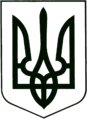 УКРАЇНА
МОГИЛІВ-ПОДІЛЬСЬКА МІСЬКА РАДА
ВІННИЦЬКОЇ ОБЛАСТІВИКОНАВЧИЙ КОМІТЕТ                                                           РІШЕННЯ №15Від 26.01.2023р.                                              м. Могилів-ПодільськийПро затвердження акту приймання-передачі безоплатного окремого індивідуально визначеного майна          Керуючись Законом України «Про передачу об’єктів права державної та комунальної власності», Положенням про порядок передачі об’єктів права державної власності, затвердженим постановою Кабінету Міністрів України від 21 вересня 1998 року №1482, розпорядженням Кабінету Міністрів України «Про передачу державного окремого індивідуально визначеного майна в комунальну власність» від 30.12.2022 року №1224-р, рішенням 24 сесії 8 скликання міської ради від 28.10.2022 року №610 «Про надання згоди на передачу об’єктів державної власності у комунальну власність Могилів-Подільської міської територіальної громади», враховуючи рішення виконавчого комітету Могилів-Подільської міської ради від 02.01.2023 року №4 «Про створення комісії з приймання-передачі безоплатного окремого індивідуально визначеного майна», -виконком міської ради ВИРІШИВ:1. Затвердити акт приймання-передачі від 12.01.2023 року щодо безоплатного окремого індивідуально визначеного майна до комунальної власності Могилів-Подільської міської територіальної громади.2. Начальнику відділу бухгалтерського обліку та звітності – головний бухгалтер апарату міської ради та виконкому Куйбіді М.В., прийняти матеріальні цінності у встановленому законом порядку.            3. Контроль за виконанням даного рішення покласти на першого заступника міського голови Безмещука П.О..     Міський голова                                                            Геннадій ГЛУХМАНЮК